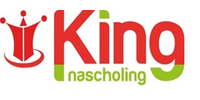 Naam cursus		: Compassion Focused TherapyDocent		: Daisy AlsemgeestLocatie		: Studio Zoost, AmsterdamDatum			: 06.04.2018 – 20.04.2018Aantal deelnemers	: 7Gemiddelde cijfers:Organisatie en Informatie King	: 8,0 (laagste: 7, hoogste: 9)Kwaliteit docent			: 8,4 (laagste: 7, hoogste: 9)Aangeboden lesmateriaal		: 7,6 (laagste: 6, hoogste: 9)Faciliteiten				: 8,3 (laagste: 7, hoogste: 9)  Totaalcijfer				: 8,1 (laagste: 7, hoogste: 8,5)Opmerkingen m.b.t. de cursusTheoretische onderbouwing als kader voor psycho-educatie en behandelingsinstrumentSamenwerking bij de opdrachten. Veel oefeningenPraktisch toepasbaar in therapieOpmerkingen m.b.t. King/digitale leeromgeving:Prima, maar opdracht wat te leren zou erop mogenOverzichtelijkOpmerkingen m.b.t. docent:Inspirerend, veel kennis, flexibel in het toepassen van de stofPrettig, rustig, kundigOpmerkingen m.b.t. locatie/faciliteiten:Geen opmerkingenOpmerkingen/aanbevelingen algemeen: Dieetwensen vragen